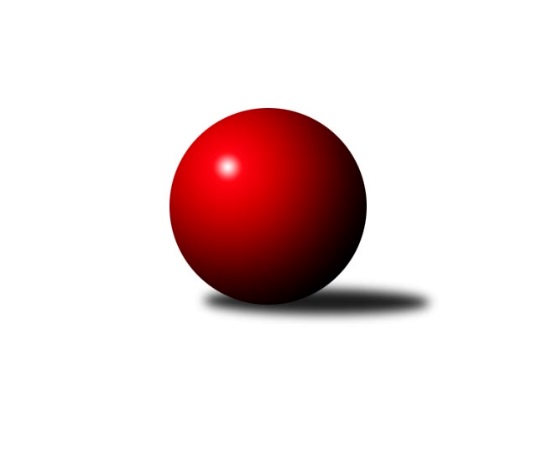 Č.1Ročník 2022/2023	17.9.2022Nejlepšího výkonu v tomto kole: 1717 dosáhlo družstvo: Kuželky Aš EKrajská soutěž 1.třídy KV 2022/2023Výsledky 1. kolaSouhrnný přehled výsledků:So.Útvina B	- Kuž.Ji.Hazlov D	10:2	1644:1444		15.9.Kuželky Aš E	- Kuželky Aš D	9:3	1717:1621		17.9.Kuž.Ji.Hazlov C	- Loko Cheb D 	8:4	1505:1467		17.9.Kuželky Aš F	- Slovan K.Vary D	2:10	1611:1637		17.9.TJ Lomnice F	- TJ Šabina B	7:5	1445:1367		17.9.TJ Šabina B	- Kuželky Aš F	12:0	1517:1453		10.9.Tabulka družstev:	1.	TJ Šabina B	2	1	0	1	17 : 7 	 	 1442	2	2.	So.Útvina B	1	1	0	0	10 : 2 	 	 1644	2	3.	Slovan K.Vary D	1	1	0	0	10 : 2 	 	 1637	2	4.	Kuželky Aš E	1	1	0	0	9 : 3 	 	 1717	2	5.	Kuž.Ji.Hazlov C	1	1	0	0	8 : 4 	 	 1505	2	6.	TJ Lomnice F	1	1	0	0	7 : 5 	 	 1445	2	7.	SKK K.Vary B	0	0	0	0	0 : 0 	 	 0	0	8.	Loko Cheb D	1	0	0	1	4 : 8 	 	 1467	0	9.	Kuželky Aš D	1	0	0	1	3 : 9 	 	 1621	0	10.	Kuž.Ji.Hazlov D	1	0	0	1	2 : 10 	 	 1444	0	11.	Kuželky Aš F	2	0	0	2	2 : 22 	 	 1532	0Podrobné výsledky kola:	 So.Útvina B	1644	10:2	1444	Kuž.Ji.Hazlov D	Karel Pejšek	 	 205 	 194 		399 	 2:0 	 360 	 	175 	 185		Miroslava Utikalová	Jaroslav Palán	 	 211 	 199 		410 	 0:2 	 412 	 	202 	 210		Pavel Benčík	Petr Bubeníček	 	 200 	 200 		400 	 2:0 	 325 	 	151 	 174		Miroslav Jurda	Filip Kalina	 	 209 	 226 		435 	 2:0 	 347 	 	179 	 168		Veronika Fajtovározhodčí: Josef ČervenkaNejlepší výkon utkání: 435 - Filip Kalina	 Kuželky Aš E	1717	9:3	1621	Kuželky Aš D	Jiří Plavec	 	 220 	 204 		424 	 2:0 	 356 	 	199 	 157		Anna Davídková	Vladimír Míšanek	 	 204 	 230 		434 	 2:0 	 381 	 	182 	 199		František Repčík	František Mazák nejml.	 	 208 	 191 		399 	 0:2 	 424 	 	214 	 210		Václav Vieweg	František Mazák st.	 	 230 	 230 		460 	 1:1 	 460 	 	250 	 210		Marie Hertelovározhodčí: Milada ViewegováNejlepšího výkonu v tomto utkání: 460 kuželek dosáhli: František Mazák st., Marie Hertelová	 Kuž.Ji.Hazlov C	1505	8:4	1467	Loko Cheb D 	Miloš Peka	 	 221 	 189 		410 	 2:0 	 390 	 	204 	 186		Adolf Klepáček	Jan Bartoš	 	 216 	 179 		395 	 0:2 	 397 	 	191 	 206		Yvona Mašková	Nela Zadražilová *1	 	 150 	 188 		338 	 0:2 	 342 	 	167 	 175		Ivan Rambousek	Veronika Fantová	 	 174 	 188 		362 	 2:0 	 338 	 	161 	 177		Pavel Feksarozhodčí: Pavel Repčíkstřídání: *1 od 51. hodu Ludmila HarazinováNejlepší výkon utkání: 410 - Miloš Peka	 Kuželky Aš F	1611	2:10	1637	Slovan K.Vary D	Karel Stehlík	 	 195 	 196 		391 	 0:2 	 415 	 	221 	 194		Václav Hlaváč ml.	Radovan Duhai	 	 203 	 213 		416 	 0:2 	 425 	 	227 	 198		Zdeněk Kříž ml.	Vojtěch Mazák	 	 212 	 169 		381 	 0:2 	 402 	 	209 	 193		František Korbel	Nikola Stehlíková	 	 223 	 200 		423 	 2:0 	 395 	 	199 	 196		Lukáš Zemanrozhodčí: František Mazák st.Nejlepší výkon utkání: 425 - Zdeněk Kříž ml.	 TJ Lomnice F	1445	7:5	1367	TJ Šabina B	Jan Ritschel	 	 178 	 186 		364 	 0:2 	 377 	 	203 	 174		Stanislav Květoň	Ludvík Maňák	 	 229 	 228 		457 	 2:0 	 351 	 	170 	 181		Michaela Pešková	Ladislav Litvák	 	 157 	 204 		361 	 1:1 	 361 	 	185 	 176		Patricia Bláhová	Kateřina Maňáková	 	 143 	 120 		263 	 0:2 	 278 	 	138 	 140		Tereza Lorenzovározhodčí: Josef KoňarikNejlepší výkon utkání: 457 - Ludvík Maňák	 TJ Šabina B	1517	12:0	1453	Kuželky Aš F	Patricia Bláhová	 	 224 	 171 		395 	 2:0 	 389 	 	191 	 198		Radovan Duhai	Michaela Pešková	 	 174 	 172 		346 	 2:0 	 339 	 	168 	 171		Nikola Stehlíková	Aleš Lenomar	 	 201 	 175 		376 	 2:0 	 350 	 	187 	 163		Štěpán Drofa	Stanislav Květoň	 	 200 	 200 		400 	 2:0 	 375 	 	197 	 178		Karel Stehlíkrozhodčí: Gerhard BrandlNejlepší výkon utkání: 400 - Stanislav KvětoňPořadí jednotlivců:	jméno hráče	družstvo	celkem	plné	dorážka	chyby	poměr kuž.	Maximum	1.	Marie Hertelová 	Kuželky Aš D	460.00	301.0	159.0	4.0	1/1	(460)	2.	František Mazák  st.	Kuželky Aš E	460.00	319.0	141.0	7.0	1/1	(460)	3.	Ludvík Maňák 	TJ Lomnice F	457.00	328.0	129.0	10.0	1/1	(457)	4.	Filip Kalina 	So.Útvina B	435.00	284.0	151.0	4.0	1/1	(435)	5.	Vladimír Míšanek 	Kuželky Aš E	434.00	293.0	141.0	6.0	1/1	(434)	6.	Zdeněk Kříž  ml.	Slovan K.Vary D	425.00	301.0	124.0	11.0	1/1	(425)	7.	Václav Vieweg 	Kuželky Aš D	424.00	288.0	136.0	7.0	1/1	(424)	8.	Jiří Plavec 	Kuželky Aš E	424.00	293.0	131.0	7.0	1/1	(424)	9.	Václav Hlaváč  ml.	Slovan K.Vary D	415.00	292.0	123.0	8.0	1/1	(415)	10.	Pavel Benčík 	Kuž.Ji.Hazlov D	412.00	284.0	128.0	11.0	1/1	(412)	11.	Miloš Peka 	Kuž.Ji.Hazlov C	410.00	284.0	126.0	10.0	1/1	(410)	12.	Jaroslav Palán 	So.Útvina B	410.00	305.0	105.0	14.0	1/1	(410)	13.	Radovan Duhai 	Kuželky Aš F	402.50	289.0	113.5	13.0	2/2	(416)	14.	František Korbel 	Slovan K.Vary D	402.00	305.0	97.0	12.0	1/1	(402)	15.	Petr Bubeníček 	So.Útvina B	400.00	287.0	113.0	9.0	1/1	(400)	16.	Karel Pejšek 	So.Útvina B	399.00	284.0	115.0	5.0	1/1	(399)	17.	František Mazák  nejml.	Kuželky Aš E	399.00	287.0	112.0	10.0	1/1	(399)	18.	Yvona Mašková 	Loko Cheb D 	397.00	270.0	127.0	8.0	1/1	(397)	19.	Jan Bartoš 	Kuž.Ji.Hazlov C	395.00	283.0	112.0	13.0	1/1	(395)	20.	Lukáš Zeman 	Slovan K.Vary D	395.00	285.0	110.0	11.0	1/1	(395)	21.	Adolf Klepáček 	Loko Cheb D 	390.00	286.0	104.0	13.0	1/1	(390)	22.	Stanislav Květoň 	TJ Šabina B	388.50	269.5	119.0	8.0	2/2	(400)	23.	Karel Stehlík 	Kuželky Aš F	383.00	291.0	92.0	14.5	2/2	(391)	24.	Nikola Stehlíková 	Kuželky Aš F	381.00	267.0	114.0	13.5	2/2	(423)	25.	František Repčík 	Kuželky Aš D	381.00	277.0	104.0	9.0	1/1	(381)	26.	Patricia Bláhová 	TJ Šabina B	378.00	265.0	113.0	9.5	2/2	(395)	27.	Jan Ritschel 	TJ Lomnice F	364.00	250.0	114.0	5.0	1/1	(364)	28.	Veronika Fantová 	Kuž.Ji.Hazlov C	362.00	260.0	102.0	12.0	1/1	(362)	29.	Ladislav Litvák 	TJ Lomnice F	361.00	262.0	99.0	14.0	1/1	(361)	30.	Miroslava Utikalová 	Kuž.Ji.Hazlov D	360.00	265.0	95.0	13.0	1/1	(360)	31.	Anna Davídková 	Kuželky Aš D	356.00	275.0	81.0	17.0	1/1	(356)	32.	Michaela Pešková 	TJ Šabina B	348.50	241.0	107.5	13.0	2/2	(351)	33.	Veronika Fajtová 	Kuž.Ji.Hazlov D	347.00	258.0	89.0	16.0	1/1	(347)	34.	Ivan Rambousek 	Loko Cheb D 	342.00	246.0	96.0	11.0	1/1	(342)	35.	Pavel Feksa 	Loko Cheb D 	338.00	261.0	77.0	25.0	1/1	(338)	36.	Miroslav Jurda 	Kuž.Ji.Hazlov D	325.00	237.0	88.0	21.0	1/1	(325)	37.	Kateřina Maňáková 	TJ Lomnice F	263.00	195.0	68.0	26.0	1/1	(263)		Vojtěch Mazák 	Kuželky Aš F	381.00	277.0	104.0	18.0	1/2	(381)		Aleš Lenomar 	TJ Šabina B	376.00	268.0	108.0	10.0	1/2	(376)		Štěpán Drofa 	Kuželky Aš F	350.00	270.0	80.0	14.0	1/2	(350)		Tereza Lorenzová 	TJ Šabina B	278.00	207.0	71.0	29.0	1/2	(278)Sportovně technické informace:Starty náhradníků:registrační číslo	jméno a příjmení 	datum startu 	družstvo	číslo startu
Hráči dopsaní na soupisku:registrační číslo	jméno a příjmení 	datum startu 	družstvo	26992	Nela Zadražilová	17.09.2022	Kuž.Ji.Hazlov C	Program dalšího kola:2. kolo23.9.2022	pá	18:00	Kuž.Ji.Hazlov D - Kuželky Aš E				-- volný los -- - TJ Lomnice F	24.9.2022	so	15:00	Loko Cheb D  - SKK K.Vary B 	24.9.2022	so	17:00	Kuželky Aš D - Kuž.Ji.Hazlov C	24.9.2022	so	18:00	Slovan K.Vary D - So.Útvina B	Nejlepší šestka kola - absolutněNejlepší šestka kola - absolutněNejlepší šestka kola - absolutněNejlepší šestka kola - absolutněNejlepší šestka kola - dle průměru kuželenNejlepší šestka kola - dle průměru kuželenNejlepší šestka kola - dle průměru kuželenNejlepší šestka kola - dle průměru kuželenNejlepší šestka kola - dle průměru kuželenPočetJménoNázev týmuVýkonPočetJménoNázev týmuPrůměr (%)Výkon1xMarie HertelováKuželky Aš D4601xLudvík MaňákLomnice F123.644571xFrantišek Mazák st.Kuželky Aš E4601xFilip KalinaÚtvina B116.324351xLudvík MaňákLomnice F4571xMarie HertelováKuželky Aš D114.544601xFilip KalinaÚtvina B4351xFrantišek Mazák st.Kuželky Aš E114.544601xVladimír MíšanekKuželky Aš E4341xPavel BenčíkKuž.Ji.Hazlov D110.174121xZdeněk Kříž ml.Slovan KV D4251xJaroslav PalánÚtvina B109.63410